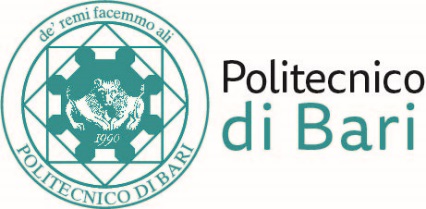 Al Tavolo fanno parte altresì i seguenti rappresentanti per ciascuno degli stakeholder individuati:StakeholderRappresentanteNominae-mal1Distretto Tecnologico Aerospaziale - DTAIng. Giuseppe ACIERNODR n 263 del 24.05.2018presidente@dtascarl.it2Accademia Pugliese delle ScienzeProf. Eugenio SCANDALEDR n 264 del 24.05.2018accademia.pugliese@ateneo.uniba.it3Associazione Costruttori Ance PugliaIng. Nicola BONERBADR n 265 del 24.05.2018ancepuglia@ancepuglia.itnicola.bonerba@coebo.it4Acquedotto Pugliese S.p.A.Ing. Andrea VOLPEDR n 266 del 24.05.2018a.volpe@aqp.it 5Distretto Produttivo Nuova EnergiaDott. Giuseppe BRATTADR n 267 del 24.05.2018presidente.distretto@lanuovaenergia.it6Gruppo ANGEL:MER MEC S.p.A. (Monopoli)BLACKSHAPE S.p.A. (Monopoli)SITAEL S.p.A. (Mola di Bari)SIT S.rl. (Noci)Ing. Pasquale ANTUOFERMOIng. Giuseppe FALAGARIODR n 268 del 24.05.2018pasquale.antuofermo@mermecgroup.comgiuseppe.falagario@sitael.com  7Ernst & Young Financial-Business Advisors S.p.A.Dott. Fabio GASPERINIDott. Fabrizio ANTONELLIDR n 269 del 24.05.2018Fabio.Gasperini@it.ey.com Fabrizio.Antonelli@it.ey.com 8Giovani Imprenditori di Confindustria Bari e BTIng. Italo BELLIZZIDR n 270 del 24.05.2018italobellizzi@bellizzisrl.it9Gruppo Exprivia S.p.A.Ing. Felice VITULANODR n 271 del 24.05.2018Felice.Vitulano@exprivia.it10Bosch - Centro Studi Componenti per i veicoli S.p.A.Sig. Pietro DE CARLOSig. Paolo CICCARESEDR n 272 del 24.05.2018Pietro.De.Carlo@it.bosch.com Paolo.Ciccarese2@it.bosch.com 11Masmec S.p.A.Cav. Lav. Ing. Angelo Michele VINCIDR n 273 del 24.05.2018vinci@masmec.com 12Distretto Produttivo dell’Informatica PuglieseDott. Gianpaolo CHIARELLADR n 274 del 24.05.2018g.chiarella@teseo.it 13Bosch - Tecnologie Diesel S.p.A.Ing. Felice Donato DE STENADR n 44 del 25.01.2019Felice.DeStena@it.bosch.com14Confindustria Bari e BatIng. Domenico DE BARTOLOMEODR n 276 del 24.05.2018ddebartolomeo@debar.it15DebarIng. Domenico DE BARTOLOMEODR n 277 del 24.05.2018ddebartolomeo@debar.it16ARTIIng. Giuseppe CREANZADR n 278 del 24.05.2018g.creanza@arti.puglia.it17Ordine degli Ingegneri di BariIng. Diego BOSCODR n 279 del 24.05.2018diego@ddbosco.net 18Rete gas Bari Azienda Municipalizzata GasIng. Vito Donato BISCEGLIADR n 617 del 09.10.2018vito.bisceglia@retegasbari.it19Avio AeroIng. Giuseppe GILIBERTIDR n 623 del 10.10.2018giuseppe.giliberti@avioaero.it20Distretto Lapideo PuglieseDott. Marco IELLIDR n 624 del 10.10.2018info@distrettolapideopugliese.com dabramo@confindustria.ta.it21Distretto Edilizia SostenibileIng. Salvatore MATARRESE DR n 634 del 16.10.2018matarrese_s@camera.itinfo@despuglia.it22Distretto Logistico Pugliese - DILOGCap. Giovanni PUGLISIDR n 670 del 30.10.2018distrettologisticopugliese@confindustria.ta.itparascandolo@confindustria.ta.it23Accademia dei GeorgofiliProf. Vittorio MARZIDR n 738 del 23.11.2018marzi@agr.uniba.it24Associazione per il Disegno Industriale Puglia e Basilicata - ADIProf. Arch. Roberto MARCATTIDR n 748 del 27.11.2018roberto.marcatti@adi-design.org25Distretto Produttivo Puglia CreativaDott. Crispino LANZADR n 776 del 30.11.2018crispino.lanza@gmail.com26Assessorato alle Infrastrutture e MobilitàIng. Francesca PACEDR n 802 del 10.12.218g.giannini@regione.puglia.itf.pace@regione.puglia.it27Gruppo Giovani Ance Bari e BATDott.ssa Annabella DE GENNARODR n 807 del 10.12.2018annabelladegennaro@gmail.comfragasso@garibaldifragrasso.it28Assessorato alla Pianificazione TerritorialeAvv. Angelica CISTULLIDR n 826 del 19.12.2018a.cistulli@regione.puglia.it29Macnil Gruppo Zucchetti Ing. Mariarita COSTANZADR n 34 del 18.01.2019maria.costanza@macnil.it30Tera S.r.l.Ing. Antonio SACCHETTIDR n 43 del 25.01.2019antonio.sacchetti@terasrl.it31Cmc S.r.l.Ing. Angelo MALVASIDR n. 50 del 30.01.2019angelo.malvasi@email.it32Formedil - BariDott. Luigi APRILEDR n. 51 del 30.01.2019laprile@formedilbari.it33Assessorato all’Industria turistica e culturale, Gestione e valorizzazione dei beni culturaliAssessore Avv. Loredana CAPONEDR n. 52 del 30.01.2019l.capone@regione.puglia.it34Associazione Nazionale per l’Isolamento Termico e acustico – ANITArch. Daniela PETRONEDR n. 60 del 01.02.2019danielapetrone@gmail.com35Ordine degli Ingegneri di TarantoIng. Giovanni PATRONELLIDR n. 61 del 01.02.2019giovanni.patronelli@ordingtaranto.it36Software Design S.r.l.Dott. Vito MICUNCODR n. 98 del 18.02.2019vito.micunco@softwaredesign.it37Agenzia di Sviluppo MendelsohnArch. Paolo PREVIATIDR n. 110 del 20.02.2019p.previati@mendelsohn.it38Ordine degli Architetti PPC di BrindisiArch. Paolo CAPOCCIADR n. 111 del 20.02.2019architetti@brindisi.archiworld.it39Ordine degli Architetti PPC di Barletta -Andria - TraniArch. Angela, Altomare, Azzurra PELLEDR n. 164 del 11.03.2019architetti@bat.archiworld.it40Assessorato allo Sviluppo EconomicoDott. Crescenzo Antonio MARINODR n. 176 del 15.03.2019crescenzo.marino@regione.puglia.it41Autorità del Sistema Portuale del Mar IonioIng. Domenico DARAIODR n. 265 del 05.04.2019domenico.daraio@port.taranto.it42Fastweb S.p.A.Dott. Giovanni MASTRODONATODR n. 266 del 05.04.2019giovanni.mastrodonato@fastweb.it43Comando Marittimo Sud della Marina MilitareCapitano di Fregata Antonio TASCADR n. 267 del 05.04.2019antonio.tasca@marina.difesa.it44Tecnomec Engineering S.r.l.Ing. Nicola MARTINODR n. 271 del 09.04.2019nicola.martino@tecnomec-eng.it45Basile Petroli S.p.A.Dott. Riccardo CARACUTADR n. 272 del 09.04.2019gestore.caracuta@basilepetroli.it46Tema Sistemi S.p.A.Ing. Orazio TOMMASIDR n. 331 del 30.04.2019tec@temasistemi.com47Ordine degli Architetti PPC di BariArch. A. M. MAFFIOLADR n. 360 del 07.05.2019info@oappc.bari.it48Magna Powertrain S.p.A.Ing. Ettore CAMARDADR n. 372 del 13.05.2019ettore.camarda@magna.com49Consiglio Nazionale degli IngegneriIng. Angelo Domenico PERRINIDR n. 382 del 16.05.2019angelodomenico.perrini@cni-online.it50SKF Industrie S.p.A.Ing. Vincenzo SBLANODR n. 383 del 16.05.2019vincenzo.sblano@skf.com